Маршрут урокаБлок 1. Зал «Утро космической эры». Первый искусственный спутник Земли.Блок 1. Зал «Утро космической эры». Автоматическая межпланетная станция «Луна-1».Блок 1. Зал «Утро космической эры». Спускаемый аппарат космического корабля «Восток».Блок 2. Центр управления полётами.Блок 2. Спутники в подвесе.Виртуальный тур для ознакомления с экспозицией: https://goo.gl/HRNCyhСхема маршрута урока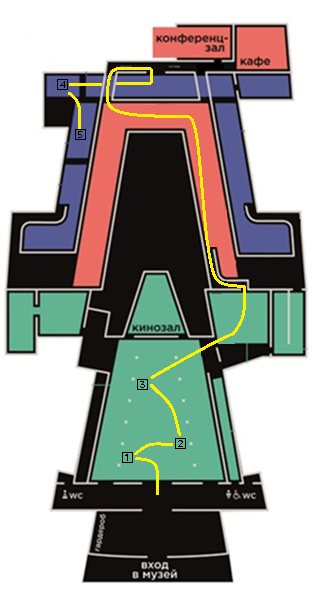 